Bedale and West of Yore Pony Club Xmas Show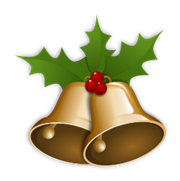 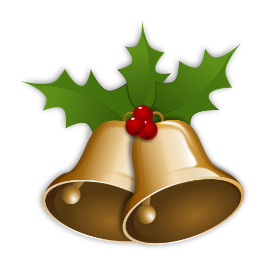 At Richmond Equestrian CentreOn Monday 19th December 2016.Run under Pony Club rules.  Open to pony club members, adults and non-members as well. Please note that PC members need written authority to wear spurs unless	they have their B Test.10.00am prompt									Entry FeeClass 1,	 Santa and Elves- Clear round;   45cm. Ponies may be led.		£5.00Class 2,	Fancy Dress jumping.	50cm	Single phase							Jumping prizes and special prizes for the most seasonal					costumes.								£10.00Class 3,	Jingle Bell Scurry    55cm				                           £10.00Class 4,	 Comets Clear round	60cm.						£5.00Class 5,	Fancy Dress jumping.   70cm   Single phase							 Jumping prizes and special prizes for the most seasonal 					costumes.								£10.00Class 6,	80cm to include P.C.  Dengie Debut qualifier				£12.00			a two round competitionClass 7,	 90cm to include P.C.  Dengie Winter League qualifier		£12.00			a two round completion.		All entries on the day.	Refreshments available all day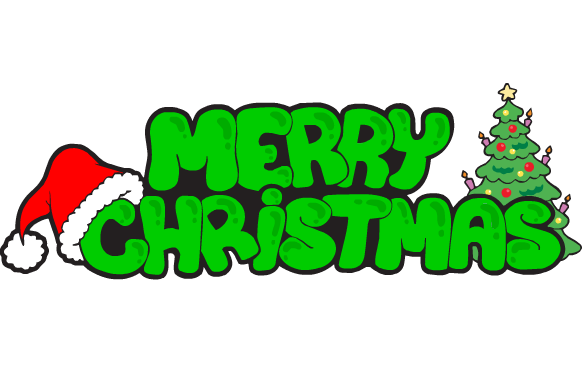 For further information ring Robert on 07740 598462.